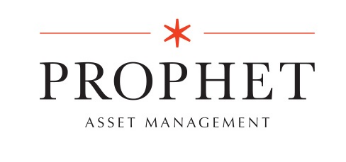 개인(신용)정보 수집 및 이용 동의서본인은 프라핏자산운용㈜에 대한 입사지원과 관련하여 『개인정보 보호법』 제15조 및 제22조, 『신용정보의 이용 및 보호에 관한 법률』 제33조에 따라 아래와 같이 본인에 대한 개인(신용)정보를 수집, 이용하는 것에 대하여 동의합니다.▶개인(신용)정보의 수집 및 이용 목적 : 프라핏자산운용㈜는 채용 진행을 목적으로 입사지원자의 성명, 생년월일, 학력, 경력, 연락처 등의 개인(신용)정보를 수집하며, 해당정보를 제3자에게 제공하거나, 채용 이외의 목적으로 사용하지 않습니다.▶개인(신용)정보 보유 및 이용 기간 : 채용 절차 종료시까지 보유·이용됩니다. 단 지원자가 근로계약 체결을 거절한 경우에는 민원처리, 분쟁 해결, 법령상 의무이행을 위하여 필요한 범위 내에서만 보유·이용됩니다.※입사지원자는 ‘개인(신용)정보 수집 및 이용 동의서’의 제출을 거부할 권리가 있습니다. 다만, 이러한 개인(신용)정보 수집 및 이용에 동의하지 않는 경우 입사지원 행정처리가 원할하지 않을 수 있습니다.본인은 본 동의서 내용을 이해하였으며, 개인(신용)정보 제공·이용에 관하여 자세히 설명을 들었습니다. (자필로 기재해 주시기 바랍니다)년    월    일성명 :                서명 또는 (인)